)    Trade Promotion Section of the Italian Embassy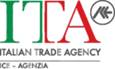     Italienska Utrikeshandelsinstitutet    Italienska Ambassadens                     Sektion för HandelsutbyteALIHANKINTA 2018INVITO: PARTECIPAZIONE ESPOSITIVA IN COLLETTIVA ICEALIHANKINTA 2018TAMPERE, FINLANDIA, 25-27  SETTEMBRE 2018http://www.subcontractingtradefair.com/ Prot. P085201800036 Ns riferimento Sara Englund s.englund@ice.itStoccolma, 5 feb  2018Gentili Signori,Con circa 1.000 espositori da 20 paesi e oltre 18.000 visitatori, Alihankinta è una delle fiere della subfornitura industriale più importanti dell’area Area Scandinavia e baltica.  Si conferma come uno dei canali più importanti per accedere alla domanda di subfornitura industriale della committenza finlandese ed una presenza espositiva ad Alihankinta può pertanto costituire l’accesso efficace ed efficiente ad un bacino di domanda molto importante.Anche per quest’anno, grazie al buon esito dell’edizione degli scorsi anni anche per i nostri espositori, abbiamo confermato alla fiera l’opzione un’area di 47 mq nel Padiglione C della fiera (la C 647, come da piantina planimetrica allegata).In quello spazio allestiremo uno Stand Istituzionale ICE / Punto Italia, organizzato con un desk informativo e relativa zona accoglienza, con angolo caffè per aziende italiane e i visitatori locali. Il personale di ICE Agenzia sarà presente per assistere le aziende italiane partecipanti alla manifestazione e per incontrare e conoscere operatori e buyer del mercato locale al fine di ampliare i contatti in Finlandia. Lo Stand è disegnato con un lay-out aperto. Ogni postazione, illuminata da spotlight, avrà la propria ragione sociale sulla parete di fondo (bianca, alta 2,5 metri) e disporrà di un tavolo, tre sedie, un desk/vetrina bassa/larga ed un espositore cataloghi. Lo Stand Istituzionale ICE sarà allestito con un ripostiglio comune dotato di appendiabiti e scaffali a muro.Lo stand collettivo ICE potrà ospitare ca 6 aziende italiane. Il costo della presenza diretta e servizi relativi verrà addebitato da ICE Agenzia / Sede Centrale.Le Vostre adesioni verranno confermate a fronte della disponibilità della postazione ordinata e dell’accertato pagamento della quota di partecipazione entro i termini previsti in fattura. Una postazione all’interno dello stand sarà offerta al costo di 3 gg/uu pari a € 900€. Servizio di catalogoteca sarà offerto al costo di 0,5 gg/uu pari a €150 (ex IVA) CONFERMA Si prega quindi di voler comunicare una Vostra auspicabile adesione inviando l’allegato modulo di conferma che preghiamo di inviare al più presto e comunque entro e non oltre giovedì 15 marzo 2018 a: ICE Agenzia - Italienska Statens Utrikeshandelsbyrå, s.englund@ice.it e stoccolma@ice.it. Con l’auspicio che questa iniziativa incontri un Vostro interesse rimaniamo in attesa di una Vostra gradita conferma di partecipazione.  Cordiali salutiCorrado Cipollini, Responsabile Ufficio ICE-Agenzia di StoccolmaAll.  -      MAS. Conferma di partecipazionePiantina planimetrica Padiglione C 